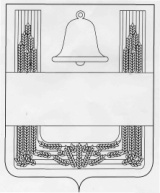 СОВЕТ ДЕПУТАТОВ СЕЛЬСКОГО ПОСЕЛЕНИЯ ЕЛЕЦКО-ЛОЗОВСКИЙ СЕЛЬСОВЕТ ХЛЕВЕНСКОГО МУНИЦИПАЛЬНОГО РАЙОНА ЛИПЕЦКОЙ ОБЛАСТИ   Шестнадцатая сессия шестого созываРешение29 марта 2022 года	               с. Елецкая Лозовка                                    № 57О внесении изменений в Правила землепользования и застройки сельского поселения Елецко-Лозовский сельсовет Хлевенского муниципального района Липецкой областиРассмотрев протест прокуратуры Хлевенского района от 07.02.2021 года №55-2022 года, руководствуясь Градостроительным кодексом Российской Федерации, Уставом сельского поселения Елецко-Лозовский сельсовет Хлевенского муниципального района Липецкой области Российской Федерации, Совет депутатов сельского поселения Елецко-Лозовский сельсоветРЕШИЛ:1. Принять изменения в Правила землепользования и застройки сельского поселения Елецко-Лозовский сельсовет Хлевенского муниципального района Липецкой области, утвержденные решением Совета депутатов сельского поселения Елецко-Лозовский сельсовет Хлевенского муниципального района Липецкой области Российской Федерации от 24.12.2015 года №15 (с изменениями от 25.10.2016 года №39, от 16.01.2018 года №73, от 13.03.2018 года №77, от 14.10.2019 года №131, от 18.02.2020 года №149, от 02.07.2020 года №159, от 26.10.2020 года №8, от 12.05.2021 года №27) (прилагаются).2. Направить изменения в Правила землепользования и застройки сельского поселения Елецко-Лозовский сельсовет Хлевенского муниципального района Липецкой области главе сельского поселения Елецко-Лозовский сельсовет Хлевенского муниципального района Липецкой области для подписания и опубликования.3. Настоящее решение вступает в силу со дня его официального опубликования.Председатель Совета депутатов  сельского поселения  Елецко-Лозовский сельсовет                       Л.Е. ЯрцеваПриложение к решению Совета депутатов сельского поселения Елецко-Лозовский сельсовет Хлевенского муниципального района Липецкой области от 29.03.2022 года № 57Изменения в Правила землепользования и застройки сельского поселения Елецко-Лозовский сельсовет Хлевенского муниципального района Липецкой областиСтатья 1.Внести в Правила землепользования и застройки сельского поселения Елецко-Лозовский сельсовет Хлевенского муниципального района Липецкой области, утвержденные решением Совета депутатов сельского поселения Елецко-Лозовский сельсовет Хлевенского муниципального района Липецкой области Российской Федерации от 24.12.2015 года №15 (с изменениями от 25.10.2016 года №39, от 16.01.2018 года №73, от 13.03.2018 года №77, от 14.10.2019 года №131, от 18.02.2020 года №149, от 02.07.2020 года №159, от 26.10.2020 года №8, от 12.05.2021 года №27) следующие изменения:Статью 8  Основания для внесения изменений в Правила землепользования и застройки Главы 5. Порядок внесения изменений в Правила землепользования и застройки изложить в новой редакции:«Статья 8. Основания для внесения изменений в Правила землепользования и застройки1. Основаниями для рассмотрения вопроса о внесении изменений в Правила землепользования и застройки являются: 1) несоответствие правил землепользования и застройки генеральному плану поселения, схеме территориального планирования муниципального района, возникшее в результате внесения в такие генеральные планы или схему территориального планирования муниципального района изменений;1.1) поступление от уполномоченного Правительством Российской Федерации федерального органа исполнительной власти обязательного для исполнения в сроки, установленные законодательством Российской Федерации, предписания об устранении нарушений ограничений использования объектов недвижимости, установленных на приаэродромной территории, которые допущены в правилах землепользования и застройки поселения, городского округа, межселенной территории;2) поступление предложений об изменении границ территориальных зон, изменении градостроительных регламентов;3) несоответствие сведений о местоположении границ зон с особыми условиями использования территорий, территорий объектов культурного наследия, отображенных на карте градостроительного зонирования, содержащемуся в Едином государственном реестре недвижимости описанию местоположения границ указанных зон, территорий;4) несоответствие установленных градостроительным регламентом ограничений использования земельных участков и объектов капитального строительства, расположенных полностью или частично в границах зон с особыми условиями использования территорий, территорий достопримечательных мест федерального, регионального и местного значения, содержащимся в Едином государственном реестре недвижимости ограничениям использования объектов недвижимости в пределах таких зон, территорий;5) установление, изменение, прекращение существования зоны с особыми условиями использования территории, установление, изменение границ территории объекта культурного наследия, территории исторического поселения федерального значения, территории исторического поселения регионального значения;6) принятие решения о комплексном развитии территории;7) обнаружение мест захоронений погибших при защите Отечества, расположенных в границах муниципальных образований.»2. Предложения о внесении изменений в Правила застройки в комиссию по подготовке проекта Правил направляются:федеральными органами исполнительной власти, органами исполнительной власти субъектов Российской Федерации, органами местного самоуправления муниципального района в случаях, если правила землепользования и застройки могут воспрепятствовать функционированию, размещению объектов капитального строительства соответственно: федерального, регионального и местного значения;органами местного самоуправления, если необходимо совершенствовать порядок регулирования землепользования и застройки территории сельского поселения;органами местного самоуправления в случаях обнаружения мест захоронений погибших при защите Отечества, расположенных в границах муниципальных образований;физическими и юридическими лицами в инициативном порядке либо в случаях, если в результате применения правил застройки земельные участки и объекты капитального строительства не используются эффективно, причиняется вред их правообладателям, снижается стоимость земельных участков и объектов капитального строительства, не реализуются права и законные интересы граждан и их объединений;уполномоченным федеральным органом исполнительной власти или юридическим лицом, созданным Российской Федерацией и обеспечивающим реализацию принятого Правительством Российской Федерацией решения о комплексном развитии территории (далее - юридическое лицо, определенное Российской Федерацией);высшим исполнительным органом государственной власти субъекта Российской Федерации, органом местного самоуправления, принявшими решение о комплексном развитии территории, юридическим лицом, созданным субъектом Российской Федерации и обеспечивающим реализацию принятого субъектом Российской Федерации решения о комплексном развитии территории (далее - юридическое лицо, определенное субъектом Российской Федерации), либо лицом, с которым заключен договор о комплексном развитии территории в целях реализации решения о комплексном развитии территории.»3. Комиссия в течении двадцати пяти дней со дня поступления предложения о внесении изменений в правила землепользования и застройки осуществляет подготовку заключения, в котором содержатся рекомендации о внесении в соответствии с поступившим предложением изменения в правила землепользования и застройки или об отклонении такого предложения с указанием причин отклонения, и направляет это заключение главе администрации сельского поселения.4. Глава Администрации сельского поселения с учетом рекомендаций, содержащихся в заключение комиссии, в течение двадцати пяти дней принимает решение о подготовке проекта о внесении изменения в правила землепользования и застройки или об отклонении предложения о внесении изменений в данные правила с указанием причин отклонения и направляет копию такого решения заявителям.Дальнейшая процедура подготовки и утверждения изменений в Правила землепользования и застройки осуществляется в порядке, установленном статьями 28, 31, 32 Градостроительного кодекса Российской Федерации.5. При подготовке правил землепользования и застройки в части установления границ территориальных зон и градостроительных регламентов должна быть обеспечена возможность размещения на территориях поселения, городского округа предусмотренных документами территориального планирования объектов федерального значения, объектов регионального значения, объектов местного значения (за исключением линейных объектов).В случае, если правилами землепользования и застройки не обеспечена в возможность размещения на территориях поселения, городского округа предусмотренных документами территориального планирования объектов федерального значения, объектов регионального значения, объектов местного значения муниципального района (за исключением линейных объектов), уполномоченный федеральный орган исполнительной власти, уполномоченный орган исполнительной власти субъекта Российской Федерации, уполномоченный орган местного самоуправления муниципального района направляют главе поселения, главе городского округа требование о внесении изменений в правила землепользования и застройки в целях обеспечения размещения указанных объектов.В этом случае глава сельского поселения обеспечивает внесение изменений в правила землепользования и застройки в течение тридцати дней со дня получения требования.6. В целях внесения изменений в правила землепользования и застройки в случаях, предусмотренных подпунктами 3 - 5 пункта 1 и пункта 5 статьи 8 Правил, а также в случае однократного изменения видов разрешенного использования, установленных градостроительным регламентом для конкретной территориальной зоны, без изменения ранее установленных предельных параметров разрешенного строительства, реконструкции объектов капитального строительства и (или) в случае однократного изменения одного или нескольких предельных параметров разрешенного строительства, реконструкции объектов капитального строительства, установленных градостроительным регламентом для конкретной территориальной зоны, не более чем на десять процентов проведение общественных обсуждений или публичных слушаний, опубликование сообщения о принятии решения о подготовке проекта о внесении изменений в правила землепользования и застройки и подготовка предусмотренного заключения комиссии не требуются.»Статья 2.Настоящие изменения вступают в силу со дня их официального опубликования.Глава сельского поселения Елецко-Лозовский сельсовет                                                 Г.В. Березнева  